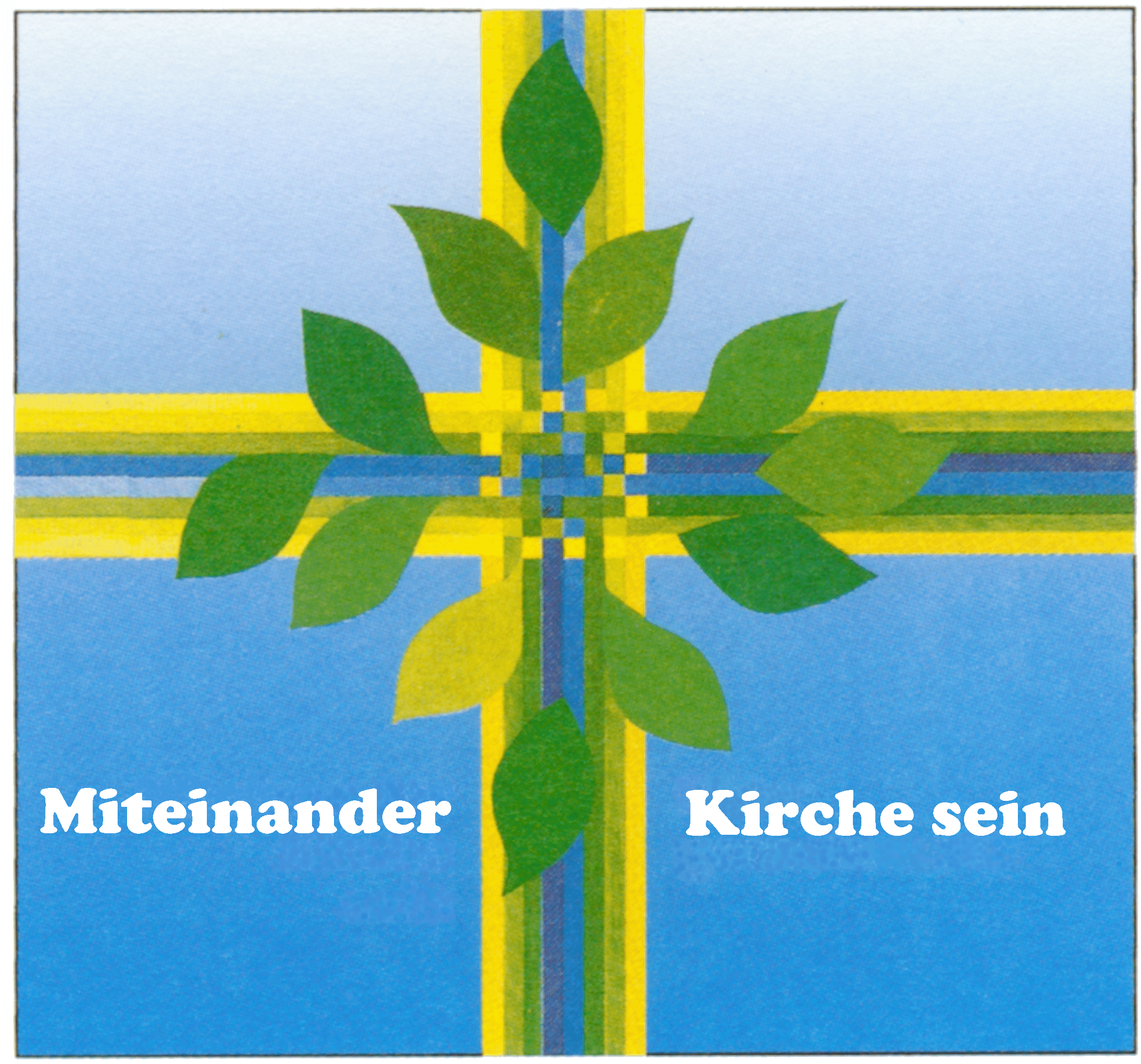 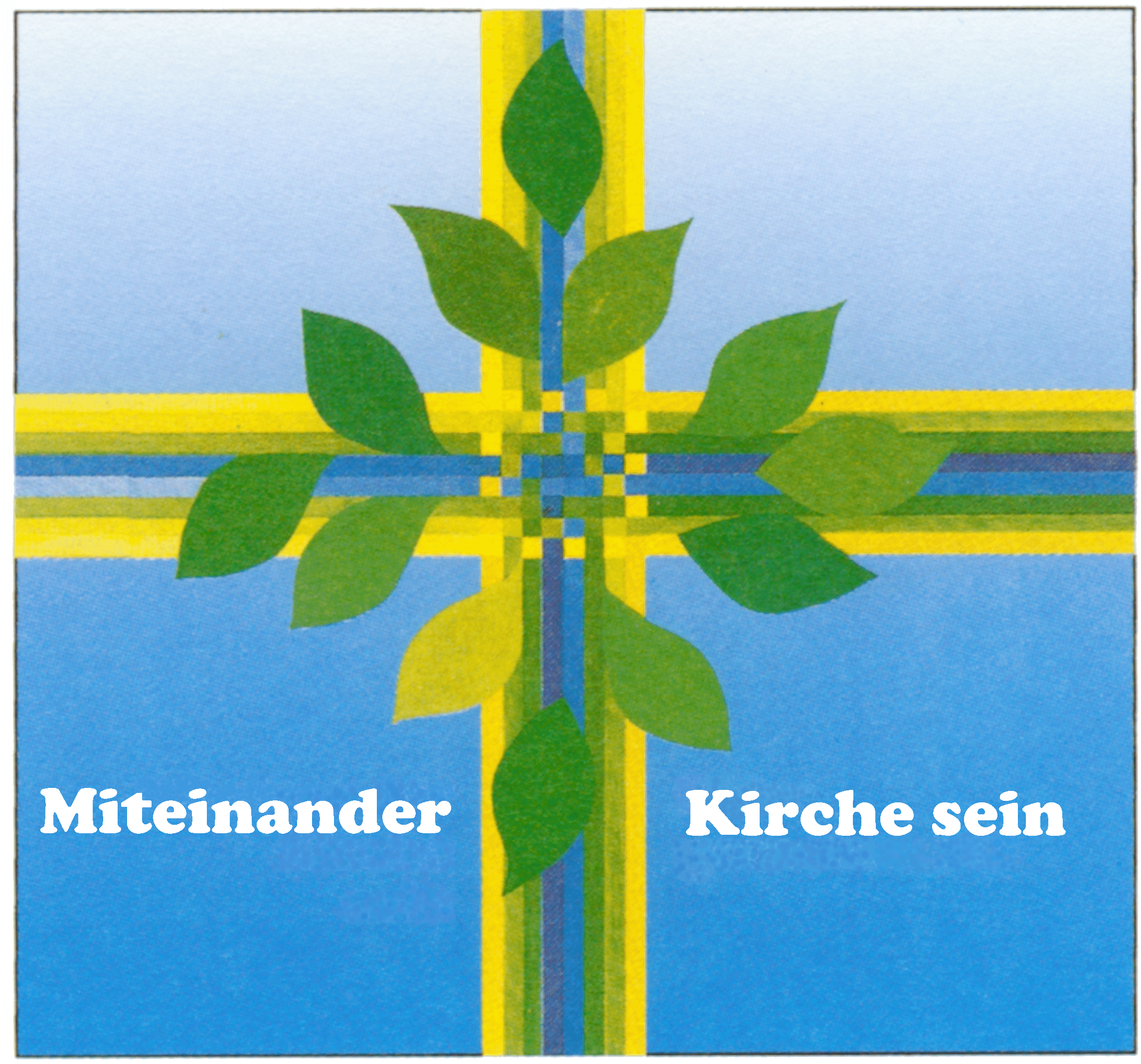 DankurkundeHerr   Max   MustermannSie haben sich in den vergangenen  XX Jahren im Pfarrgemeinderat/Dekanatsrat   XYZ   engagiert.Für eine lebendige Kirche haben Sie diesem Ehrenamt viel Zeit und Kraft gewidmet.Wichtige Fragen haben Sie mitberaten, Entscheidungen und Aktionen mit Ihren Ideen und Kompetenzen bereichert.Dafür ein herzliches Vergelt’s Gott!Ortsangabe, im Monat Jahr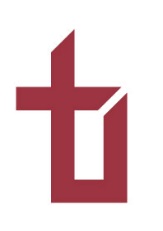 Pfarrei XYZ oder Dekanat ABCDekan oder Pfarrer	Pfarrer oder PGR-Vorsitzende/r